SOCIAL MEDIA MESSAGESOctober is Safe Sleep Awareness MonthKeep your infant safe while they sleep. Place babies on their backs until their 1st birthday. #SafeSleepAwarenessMonth #NYCSafeSleepReduce the risk of suffocation by removing soft, loose, or excess bedding; crib bumpers, and plush toys from your baby’s sleep area. #NYCSafeSleepOCTOBER IS SAFE SLEEP AWARENESS MONTH. Share your room (not your bed) with your baby to prevent a tragic accident. #SafeSleepAwarenessMonth #NYCSafeSleepAre you the parent or caregiver of a newborn? Learn how to protect your baby during sleep BreathofLifeVideo. #NYCSafeSleepEven when it’s cold outside, it’s dangerous for babies less than a year old to sleep with parents in adult beds or with blankets. Instead, dress babies in an extra layer of infant clothing or a wearable blanket. Click here for more #NYCSafeSleep info.Parents and Caregivers: Don’t forget the ABCs of Safe Sleep: Infants should sleep Alone, on their Backs, in a safety-approved Crib. Watch our video for more info. #SafeSleepAwarenessMonth OCTOBER IS SAFE SLEEP AWARENESS MONTH. Help spread the word about the “ABCs of Safe Sleep” Click here to download and share this message today! #SafeSleepAwarenessMonth #NYCSafeSleep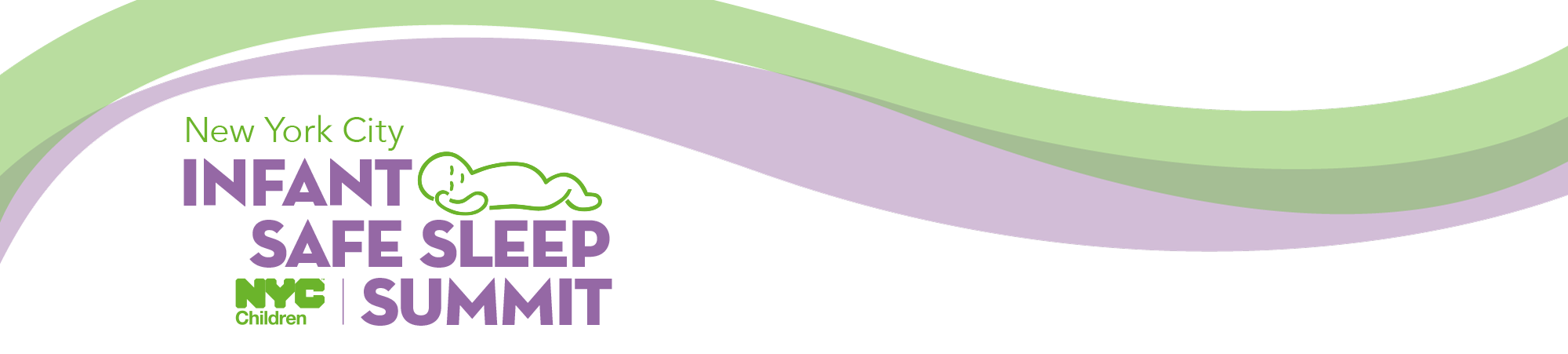 